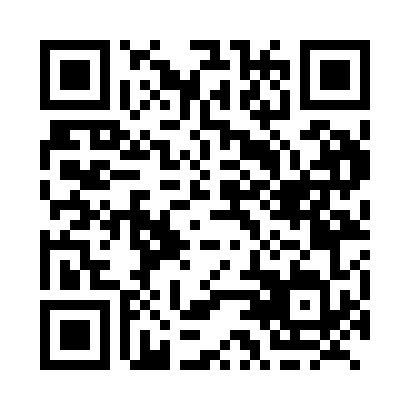 Prayer times for Bromhead, Saskatchewan, CanadaMon 1 Jul 2024 - Wed 31 Jul 2024High Latitude Method: Angle Based RulePrayer Calculation Method: Islamic Society of North AmericaAsar Calculation Method: HanafiPrayer times provided by https://www.salahtimes.comDateDayFajrSunriseDhuhrAsrMaghribIsha1Mon2:564:5412:596:299:0311:012Tue2:574:5512:596:299:0311:013Wed2:574:5612:596:299:0211:014Thu2:584:5612:596:299:0211:005Fri2:584:5712:596:299:0111:006Sat2:594:581:006:299:0111:007Sun2:594:591:006:299:0011:008Mon3:005:001:006:289:0011:009Tue3:005:011:006:288:5910:5910Wed3:015:021:006:288:5810:5911Thu3:015:031:006:278:5810:5912Fri3:025:041:006:278:5710:5913Sat3:025:051:016:278:5610:5814Sun3:035:061:016:268:5510:5815Mon3:045:071:016:268:5410:5716Tue3:045:081:016:258:5310:5717Wed3:055:091:016:258:5210:5718Thu3:055:101:016:248:5110:5619Fri3:065:111:016:248:5010:5620Sat3:075:121:016:238:4910:5521Sun3:085:141:016:238:4810:5322Mon3:105:151:016:228:4710:5123Tue3:125:161:016:218:4610:4924Wed3:155:171:016:218:4410:4625Thu3:175:191:016:208:4310:4426Fri3:195:201:016:198:4210:4227Sat3:225:211:016:188:4110:4028Sun3:245:231:016:178:3910:3729Mon3:265:241:016:178:3810:3530Tue3:285:251:016:168:3610:3231Wed3:315:271:016:158:3510:30